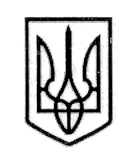 УКРАЇНАСТОРОЖИНЕЦЬКА МІСЬКА РАДА ЧЕРНІВЕЦЬКОГО РАЙОНУ ЧЕРНІВЕЦЬКОЇ ОБЛАСТІРОЗПОРЯДЖЕННЯ 1 листопада   2021 року                                                                          №  484                        Про затвердження   паспортівбюджетних  програм міського бюджету 
на 2021 рік  в новій редакції   	Відповідно до Бюджетного кодексу України, Закону України «Про місцеве самоврядування в Україні», наказу Міністерства фінансів України від 26 серпня 2014 року  № 836 «Про деякі питання запровадження програмно-цільового методу складання та виконання місцевих бюджетів» (зі змінами); на підставі рішення ІІ сесії VІІІ скликання міської ради №71-2/2020 року «Про міський бюджет Сторожинецької територіальної громади на 2021 рік»,  рішення ХІV позачергової сесії VІІІ скликання міської ради №310-14/2021 від 28.10.2021 року «Про внесення змін до міського бюджету Сторожинецької територіальної громади на 2021 рік».Затвердити паспорти  бюджетних  програм  міського бюджету за програмно-цільовим  методом на 2021 рік (зі змінами) в новій редакції,  а саме:1.1.КПКВК 0110150 «Організаційне, інформаційно-аналітичне та матеріально-технічне забезпечення діяльності обласної ради, районної ради, районної у місті ради (у разі її створення), міської, селищної, сільської рад»; 1.2. КПКВК 0110180 «Інша діяльність у сфері державного управління»;1.3. КПКВК 0112010 «Багатопрофільна стаціонарна медична допомога населенню»;1.4. КПКВК 0112113 « Первинна медична допомога населенню, що надається амбулаторно - полікнічними закладами (відділеннями);1.5. КПКВК 0112152 «Інші програми та заходи  у сфері охорони  здоров’я»;1.6. КПКВК 0113242 «Інші заходи у сфері соціального захисту і соціального забезпечення»; 1.7 . КПКВК 0114060  «Забезпечення діяльності  палаців і будинків культури, клубів, центрів дозвілля та інших клубних закладів»;1.8. КПКВК 0115031 «Утримання та навчано - тренувальна робота комунальних дитячо –юнацьких спортивних шкіл»;	1.9. КПКВК 0116014 «Забезпечення збору та вивезення сміття і відходів»;	1.10. КПКВК 0116030 «Організація благоустрою населених пунктів»;           1.11. КПКВК 0117310  «Будівництво об’єктів житлово- комунального господарства»;	1.12. КПКВК 0117461 «Утримання та розвиток автомобільних доріг та дорожньої інфраструктури за рахунок коштів місцевого бюджету»; 1.13. КПКВК 0118312 «Утилізація відходів». 1.14. КПКВК 0118340 «При водоохоронні заходи за рахунок цільових фондів».2. Контроль за виконанням розпорядження покласти на першого  заступника міського голови  Ігоря  Беленчука  та начальника відділу   бухгалтерського обліку та  фінансової звітності  Марії Грезюк.Сторожинецький міський голова                                               Ігор МАТЕЙЧУКПідготував:Головний бухгалтер                         			             Марія ГРЕЗЮК     Погоджено:Перший  заступник голови						   Ігор БЕЛЕНЧУКНачальник  юридичного відділу                                                      Олексій КОЗЛОВ    Начальник відділу документообігу                                                                                                     та контролю                                                                                       Микола  БАЛАНЮК